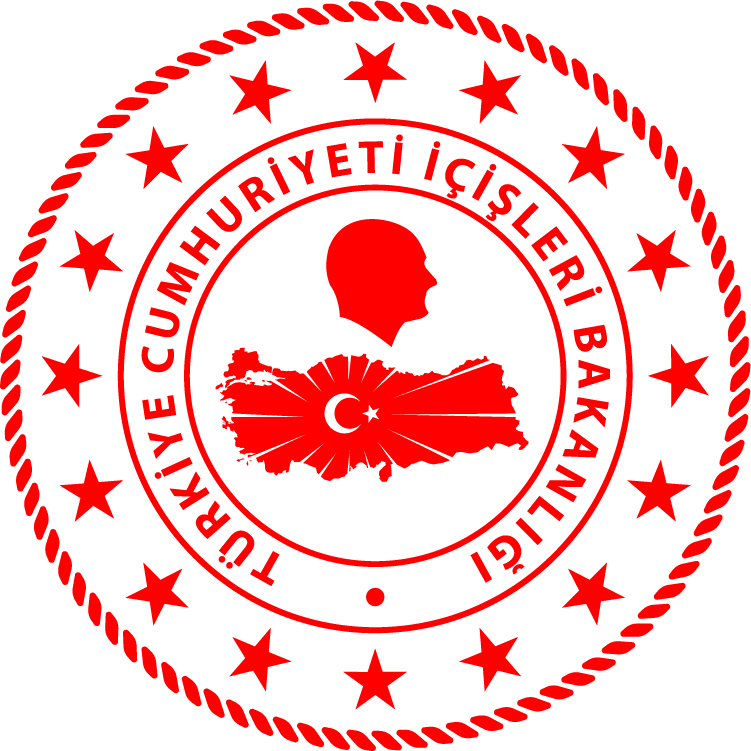 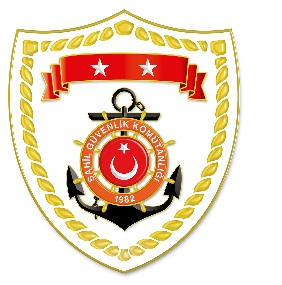 CG Aegean Sea Regional Command*Statistical information given in the table may vary because they consist of data related incidents which were occured and  turned into search and  rescue operations. The exact numbers at the end of the related month is  avaliable on  sg.gov.tr/irregular-migration-statisticsNUDATELOCATION/PLACE AND TIMEIRREGULAR MIGRATION ASSETTOTAL NUMBER OF APPREHENDED FACILITATORS/SUSPECTTOTAL NUMBER OF APPREHENDED 
MIGRANTS/PERSONNATIONALITY OF APPREHENDED 
MIGRANTS/PEOPLE ON THE BASIS OF DECLARATION114 June 2022Off the Coast ofÇANAKKALE/Ayvacık
03.40Inflatable Boat-4949 Afghanistan214 June 2022Off the Coast ofMUĞLA/Marmaris
12.15Sailing Boat-4937 Iraq, 8 Iran, 2 Syria, 
2 Lebanon314 June 2022MUĞLA/Datça
17.00On Land2 Türkiye22 Syria414 June 2022Off the Coast ofMUĞLA/Bodrum
21.50Inflatable Boat-175 South Africa, 5 Guinea, 
4 Pakistan, 2 Togo, 
1 Bangladesh